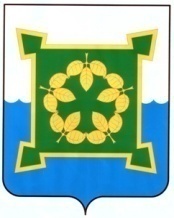 АДМИНИСТРАЦИЯЧЕБАРКУЛЬСКОГО ГОРОДСКОГО ОКРУГАЧелябинской областиПОСТАНОВЛЕНИЕ«04» октября 2022 г.  № 659г. ЧебаркульВ соответствии со статьями 49, 50 Уголовного кодекса Российской Федерации, Федеральным законом от 06  октября  2003 года  № 131-ФЗ                    "Об общих принципах организации местного самоуправления в Российской Федерации", руководствуясь статьями 36, 37 Устава муниципального образования "Чебаркульский городской округ",                                              ПОСТАНОВЛЯЮ: 1. Утвердить Перечень объектов Чебаркульского городского округа, на которых обязаны отбывать наказание лица, осужденные по приговору суда к исправительным работам по согласованию с руководителями  организаций (приложение 1).2. Утвердить Перечень объектов Чебаркульского городского округа, на которых обязаны отбывать наказание лица, осужденные по приговору суда к обязательным работам  по согласованию с руководителем  организаций (приложение 2).3. Утвердить Перечень видов бесплатных общественно полезных работ для лиц, осужденных по приговору суда к обязательным работам (приложение 3).4. Признать утратившим силу постановление администрации Чебаркульского городского округа от 19.09.2019 № 510 "Об утверждении Перечней объектов для отбывания наказания лицами, осужденными к наказанию в виде общественно полезных работ для лиц, осужденных по приговору суда к  обязательным работам, на территории Чебаркульского городского округа " ( с  изменениями от 02.12.2019  № 692, 10.04.2020  № 189,  от 03.09.2020  № 470,  от 10.11.2020  № 601,  от 25.12.2020 №  748,  от 04.10.2021 № 582,   от 26.01.2022 № 35, от 07.07.2022 №  457,  от 15.07.2022                № 475).     5. Отделу защиты  информации и информационных технологий администрации Чебаркульского городского округа (Епифанов А.А.) опубликовать настоящее постановление в установленном порядке.6. Контроль исполнения данного постановления возложить на заместителя главы Чебаркульского городского округа по социальным вопросам Попову Н.Е.ГлаваЧебаркульского городского округа					     С.А. ВиноградоваПриложение 1к постановлению администрации Чебаркульского городского округаот «____»_______2022 г. № _____ПЕРЕЧЕНЬобъектов, на которых обязаны отбывать наказание лица, осужденные по приговору суда к исправительным работам по согласованию с руководителями организацийПриложение 2к постановлению администрации Чебаркульского городского округаот «____»_______2022 г. № _____ПЕРЕЧЕНЬобъектов, на которых обязаны отбывать наказание лица, осужденные по приговору суда к  обязательным работам, работам по согласованию с руководителями организаций	Приложение 3к постановлению администрации Чебаркульского городского округа"__" _________  2022г. № _____ПЕРЕЧЕНЬ видов  бесплатных общественно полезных работ для лиц, осужденных по приговору суда к обязательным работам Об утверждении Перечней объектов,  на которых обязаны отбывать наказание лица, осужденные по приговору суда к исправительным и испытательным работам по согласованию с руководителями организаций, Перечня видов бесплатных общественно полезных работ для лиц, осужденных по приговору суда к обязательным работам  на территории Чебаркульского городского округа№п/пОбъект1ГОСУДАРСТВЕННОЕ БЮДЖЕТНОЕ УЧРЕЖДЕНИЕ ЗДРАВООХРАНЕНИЯ  "ОБЛАСТНАЯБОЛЬНИЦА Г.ЧЕБАРКУЛЬ",  ИНН 74200000452МУНИЦИПАЛЬНОЕ УНИТАРНОЕ ПРЕДПРИЯТИЕ «ТЕПЛОКОМ», ИНН 74150913293УПРАВЛЕНИЕ ЖИЛИЩНО-КОММУНАЛЬНОГО ХОЗЯЙСТВА АДМИНИСТРАЦИИ ЧЕБАРКУЛЬСКОГО ГОРОДСКОГО ОКРУГА,  ИНН 74200147074МУНИЦИПАЛЬНОЕ КАЗЕННОЕ УЧРЕЖДЕНИЕ "БЛАГОУСТРОЙСТВО",  ИНН 74150995755ПУБЛИЧНОЕ АКЦИОНЕРНОЕ ОБЩЕСТВО "УРАЛКУЗ", ИНН 74200001336ОБЩЕСТВО С ОГРАНИЧЕННОЙ ОТВЕТСТВЕННОСТЬЮ  "ЧЕБАРКУЛЬСКИЙ  ФАНЕРНЫЙ  КОМБИНАТ",  ИНН 74150907987МУНИЦИПАЛЬНОЕ УНИТАРНОЕ ПРЕДПРИЯТИЕ "ВОДОПРОВОДНОЕ  ХОЗЯЙСТВО",  ИНН 74151017148ТОВАРИЩЕСТВО СОБСТВЕННИКОВ НЕДВИЖИМОСТИ СНТ "ШВЕЙНИК", ИНН 74200029989 ОБЩЕСТВО С ОГРАНИЧЕННОЙ ОТВЕТСТВЕННОСТЬЮ "УПРАВЛЯЮЩАЯ КОМПАНИЯ КУРОРТСТРОЙСЕРВИС",        ИНН 746000700810МУНИЦИПАЛЬНОЕ УНИТАРНОЕ ПРЕДПРИЯТИЕ "КАНАЛИЗАЦИОННОЕ  ХОЗЯЙСТВО",  ИНН 741510170711ИНДИВИДУАЛЬНЫЙ ПРЕДПРИНИМАТЕЛЬ ЗАЖИМАЕВА ЛАРИСА ВЯЧЕСЛАВОВНА, ИНН 74491367017312ОБЩЕСТВО С ОГРАНИЧЕННОЙ ОТВЕТСТВЕННОСТЬЮ"ТЕПЛОЭНЕРГОСЕРВИС",  ИНН 742001268213ОБЩЕСТВО С ОГРАНИЧЕННОЙОТВЕТСТВЕННОСТЬЮ "БРАУС", ИНН 742001464014ОБЩЕСТВО С ОГРАНИЧЕННОЙОТВЕТСТВЕННОСТЬЮ "ВИТАФАРМ", ИНН 742001413615ИНДИВИДУАЛЬНЫЙ ПРЕДПРИНИМАТЕЛЬ РЫЖОВ   АНАТОЛИЙ СПАРТАКОВИЧ,  ИНН 74151452402316ИНДИВИДУАЛЬНЫЙ ПРЕДПРИНИМАТЕЛЬ  РИДЕЦКАЯ АЛЕНА СЕРГЕЕВНА, ИНН 74451717385117ИНДИВИДУАЛЬНЫЙ ПРЕДПРИНИМАТЕЛЬ  СУМИНА НАДЕЖДА ВАСИЛЬЕВНА, ИНН 745201204262№п/пОбъект1ГОСУДАРСТВЕННОЕ БЮДЖЕТНОЕ УЧРЕЖДЕНИЕ ЗДРАВООХРАНЕНИЯ  "ОБЛАСТНАЯБОЛЬНИЦА Г.ЧЕБАРКУЛЬ",  ИНН 74200000452АДМИНИСТРАЦИЯ  МУНИЦИПАЛЬНОГО ОБРАЗОВАНИЯ"ЧЕБАРКУЛЬСКИЙ ГОРОДСКОЙ ЧЕБАРКУЛЬСКОГО ГОРОДСКОГО ОКРУГА", ИНН 74200018283УПРАВЛЕНИЕ ЖИЛИЩНО-КОММУНАЛЬНОГО ХОЗЯЙСТВА АДМИНИСТРАЦИИ ЧЕБАРКУЛЬСКОГО ГОРОДСКОГО ОКРУГА,  ИНН 74200147074МУНИЦИПАЛЬНОЕ УНИТАРНОЕ ПРЕДПРИЯТИЕ «ТЕПЛОКОМ», ИНН 74150913295МУНИЦИПАЛЬНОЕ КАЗЕННОЕ УЧРЕЖДЕНИЕ "БЛАГОУСТРОЙСТВО",  ИНН 74150995756 МЕСТНАЯ  РЕЛИГИОЗНАЯОРГАНИЗАЦИЯ МУСУЛЬМАН "АЛЬАМИН" (ДОВЕРЕННЫЙ) ГОРОДА ЧЕБАРКУЛЯ ЧЕЛЯБИНСКОЙ ОБЛАСТИ, ИНН 74100083407МЕСТНАЯ ПРАВОСЛАВНАЯ РЕЛИГИОЗНАЯ ОРГАНИЗАЦИЯ ПРИХОДА ХРАМАПРЕОБРАЖЕНИЯ ГОСПОДНЯ ГОРОДА ЧЕБАРКУЛЯ ЧЕЛЯБИНСКОЙ ЕПАРХИИРУССКОЙ ПРАВОСЛАВНОЙ ЦЕРКВИ, 
ИНН 74200023707МУНИЦИПАЛЬНОЕ УНИТАРНОЕ ПРЕДПРИЯТИЕ  «КАНАЛИЗАЦИОННОЕ ХОЗЯЙСТВО»,  ИНН 74151017078 ТОВАРИЩЕСТВО СОБСТВЕННИКОВЖИЛЬЯ "УЮТНЫЙ ДОМ",
74151003269ТОВАРИЩЕСТВО СОБСТВЕННИКОВ ЖИЛЬЯ "УЮТ",741509714410"ТОВАРИЩЕСТВО СОБСТВЕННИКОВ ЖИЛЬЯ "МИР", ИНН  415090413№ п/пВиды бесплатных общественно-полезных работ1Очистка территории города от снега2Очистка территории города от мусора3Очистка территории города от наледи4Очистка территории города от сорняка5Обрезка деревьев6Побелка деревьев7Посадка деревьев8Ремонт изгороди (деревянной)9Покраска изгороди10Побелка зданий11Покраска зданий12Разбивка цветочных клумб13Перекопка газонов14Откос травы